PENNSYLVANIA PUBLIC UTILITY COMMISSIONHarrisburg, PA  17105-3265Application of Granny’s Helping Hands	:PA, Inc. t/a Let’s Go Transportation LLC, for the	:		A-2015-2469125right, to begin transport by motor vehicle, to persons	:upon call or demand in the counties of Delaware,	:Montgomery, Chester and Bucks 	:FINAL ORDER		In accordance wit te provisions of Section 332() of te Public Utility Code, 66  C.S. §332(h), the decision of Administrative Law Judge Marta Guhl dated August 26, 2015, has become final without further Commission action; THEREFORE,IT IS ORDERED:1.	That the Applicant’s, Granny’s Helping Hands PA, Inc. t/a Let’s Go Transportation LLC, July 8, 2015, Petition to Withdraw the Application at Docket No. A-2015-2469125 is granted.2.	That the Application of Granny’s Helping Hands PA, Inc. t/a Let’s Go Transportation LLC at Docket No. A-2015-2469125 is hereby withdrawn.3.	That the Secretary’s Bureau shall mark Docket No. A-2015-2469125 closed.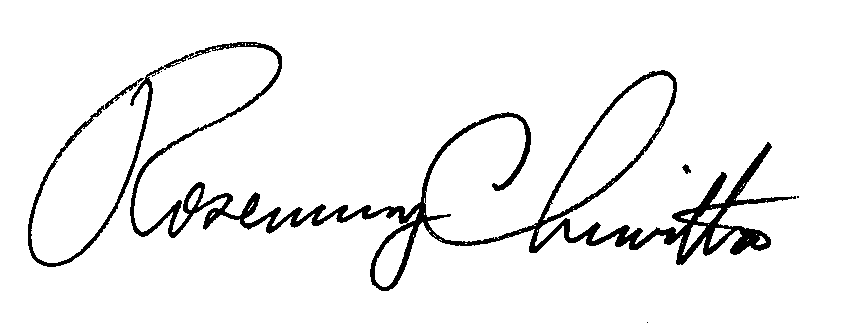 							BY THE COMMISSION,							Rosemary Chiavetta							Secretary(SEAL)ORDER ENTERED: October 15, 2015